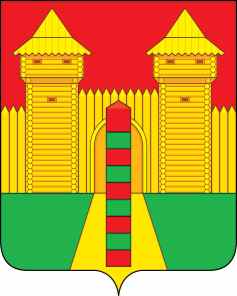 АДМИНИСТРАЦИЯ  МУНИЦИПАЛЬНОГО  ОБРАЗОВАНИЯ «ШУМЯЧСКИЙ  РАЙОН» СМОЛЕНСКОЙ  ОБЛАСТИРАСПОРЯЖЕНИЕот 19.12.2022г. № 323-р           п. ШумячиВ соответствии со статьей 28 Устава муниципального образования «Шумячский район» Смоленской области1. Внести в Шумячский районный Совет депутатов проект решения                        «О перечне передаваемых в собственность муниципального образования Шумячского городского поселения объектов, относящихся к собственности муниципального образования «Шумячский район» Смоленской области».	2. Назначить начальника отдела экономики и комплексного развития Старовойтова Юрия Александровича официальным представителем при рассмотрении Шумячским районным Советом депутатов проекта решения                   «О перечне передаваемых в собственность муниципального образования Шумячского городского поселения объектов, относящихся к собственности муниципального образования «Шумячский район» Смоленской области».Глава муниципального образования«Шумячский район» Смоленской области                                        А.Н. ВасильевО внесении в Шумячский районный Совет депутатов проекта решения «О перечне передаваемых в собственность муниципального образования Шумячского городского поселения объектов, относящихся к собственности муниципального образования «Шумячский район»  Смоленской области»